АННОТАЦИЯметодических разработок к дополнительной общеобразовательной общеразвивающей программе социально-педагогической направленности«Правовой калейдоскоп»В аннотации представлены основные методические разработки, позволяющие эффективно и качественно осуществлять образовательную деятельность по реализации дополнительной общеобразовательной общеразвивающей программы «Правовой калейдоскоп».Для повышения эффективности занятий используется специально разработанный план занятия, структурирующий занятие, позволяющий лучше следить за временем, освобождающий память от технических вопросов. План занятия, составленный в форме сценария, служит памяткой, является основой для организации материалов и учебных средств, помогает при контроле данного занятия и при планировании следующего. В плане-конспекте отражены:  Тема занятия;  Цель;  Задачи;  Оборудование; Ход занятия (организационный момент, актуализация знаний, физкультминутка, практическая работа, контроль, подведение итогов)Приложение.На занятиях используются тренинги, которые имеют большое практическое значение, применяются как на учебном занятии, так и для контроля освоения практических навыков обучающихся.Для достижения цели и задач, поставленных перед занятием, большое значение имеет подбор наглядного, раздаточного материала. На занятиях широко применяются мультимедийные презентации. Приложение Мультимедийные презентации – удобный и эффектный способ представления информации с помощью компьютерных программ. Он сочетает в себе динамику, звук и изображение, те факторы, которые могут долго удерживать внимание обучающихся. Презентации позволяют представить обучающий и развивающий материал как систему ярких опорных образов, наполненных исчерпывающей структурированной информацией в алгоритмическом порядке. В этом случае задействуются различные каналы восприятия, что позволяет заложить информацию не только в фактографическом, но и в ассоциативном виде в память детей. Система оценки достижения планируемых результатов представлена различными видами контроля: входной, промежуточный, текущий, итоговый контроль. Результаты входного, промежуточного и итогового контроля фиксируются в «Карте достижения обучающегося» в соответствии с установленными критериями и ожидаемыми результатами. Формы текущего контроля разнообразны: творческие задания, практические задания, устный опрос и т.д.Карта достижения обучающихсяпо дополнительной общеразвивающей программе «Правовой калейдоскоп»_____________-____________ уч. г., группа № ___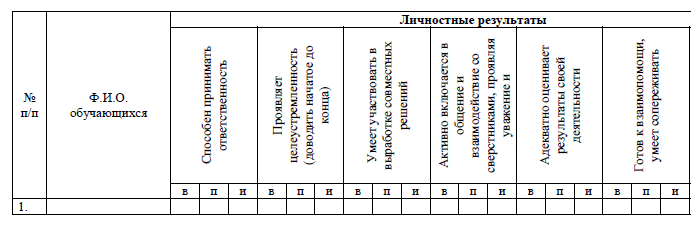 